3. SZELLEMI TERMÉKM10:KÁNIKULAa „Fenntartható fejlődési cél kihívások a városomban” sorozathoz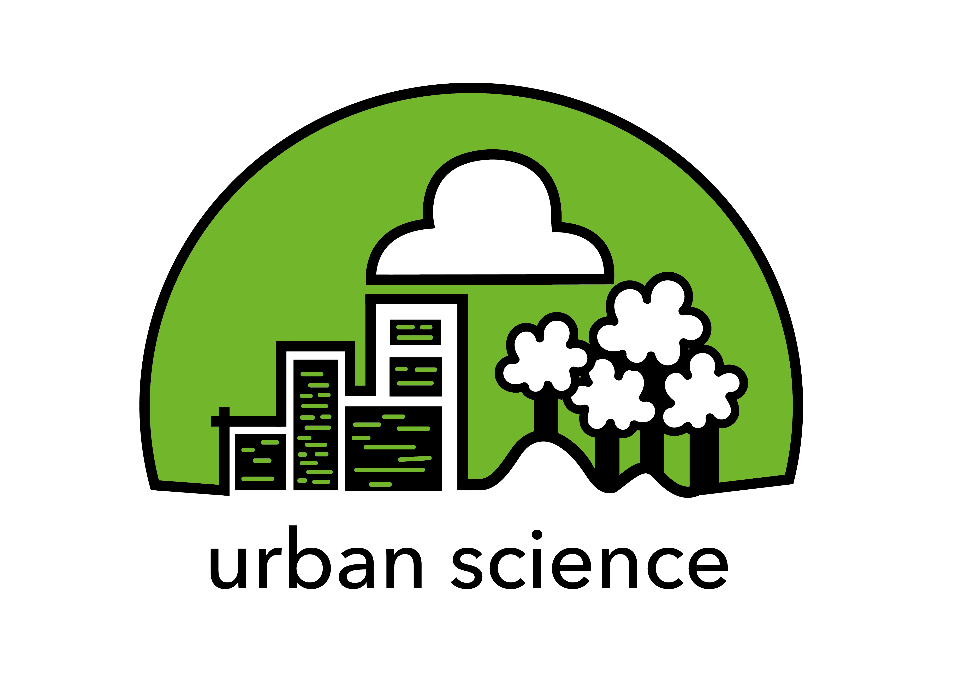 Készült az Urban Science:Vonzó természettudomány, fenntartható városok kialakításacímű projektben, az Európai Unió Erasmus+ programjának társfinanszírozásávalAz Európai Bizottság e kiadvány elkészítéséhez nyújtott támogatása nem jelenti olyan tartalom jóváhagyását, amely csak a szerzők véleményét tükrözi, illetve a Bizottság nem tehető felelőssé az abban szereplő információk bármilyen felhasználásáért. TANULÁSI-TANÍTÁSI MODUL (M10)KÁNIKULA„A modul egyszerű gyakorlati tevékenységei segítenek a diákoknak összekapcsolni a különböző iskolai tantárgyakban tanult különböző természettudományos tartalmakat. Ráadásul a modul életre is kelti ezeket a tartalmakat, összekapcsolva azokat a valós élettapasztalatokkal."(Zsuzsa, fizika szakos tanár)A modul tevékenységei a tanulási ciklus 5E modellje szerint épülnek fel.Kapcsolódó fenntartható fejlődési célok (SDG-k):Erős kapcsolat: SDG 3: Egészséges élet és jólét biztosítása korosztálytól függetlenül mindenkinek, SDG9: Ellenállóképes infrastruktúra kiépítése, inkluzív és fenntartható iparosítás elősegítése és az innováció ösztönzése, SD10: Az országokon belüli és az országok közötti egyenlőtlenségek csökkentése, SDG11: Befogadó, biztonságos, ellenállóképes és fenntartható városok és egyéb települések kialakítása, SDG13: Azonnali intézkedések foganatosítása az éghajlatváltozás és hatásai kezeléséreEz a modul akár külön, akár a Vissza a jövőbe: Éghajlatváltozás modul által bevezetett kerettörténeten belül használható. A játékosítás (gamifikáció) pontszáma olyan javaslat, amelyet a tanárok módosíthatnak az általuk ekőtérbe helyezett pedagógiai forgatókönyv szerint.BevezetésA kánikula egyformán nem befolyásolja a város lakosságát. Azok, akik nem engedhetik meg maguknak, hogy zöldövezetben éljenek, vagy légkondicionáltak, vagy akár szellőzőkkel rendelkeznek, többet szenvednek. Ugyanakkor a klímaváltozás miatt gyakrabban fordulnak elő kánikula.Hogyan hatnak a kánikula a városokra? Milyen hőmérsékleteket lehet mérni a kanikuláris napokon a városok különböző részein? Hogyan válhatnak a kánikula elviselhetőbbé?A diákok ezeket egy kerettörténet (Storyline) játék során fedezik fel.Tanulási céloka tanulók figyelmének felhívása a társadalmi egyenlőtlenségekreempátia gyakorlásaa sugárzás és a hőenergia mélyebb megértésea rendszerben való gondolkodás megerősítéseaz energia fogalmának kiterjesztése (entalpia) és megértésének elmélyítésea városi hősziget-hatás és a városi növényzet hűtőhatásának megismerésea víz és a növényzet hűtő hatása mögött álló alapvető tudományos magyarázatok megértésekommunikációs vizsgálati kompetenciák fejlesztése: bizonyítékokon alapuló állítások kialakítása és véleménynyilvánítás, eredmények közlésea tanulók ösztönzése saját nézőpontjának kialakítására tudományos bizonyítékok és tudás alapjánérvelés használata a téma megvitatásáhoza társadalmi és biológiai nemekkel kapcsolatos tudatosság és érzékenység erősítéseTanulási eredményeka tanulók megértik az energia és a sugárzás fogalmáta tanulók elmélyítik ismereteiket a városi ökoszisztémákróla tanulók ismereteket szereznek a zárt rendszerekrőla tanulók kísérletekben fejlesztik az önhatékonyságota tanulók gyakorolják a tudományos adatokkal való munkáta tanulók gyakorolják ötleteik bemutatását és közléséta tanulók felelősséget fejtenek ki a környezetük iránta tanulók az empátiát gyakoroljáka tanulók konszenzuskereső és tényeken alapuló döntéshozatalt tapasztalnak egy modellkísérlet sorána tanulók az érvelést gyakoroljáka tanulók fenntarthatósággal kapcsolatos ágenciája fejlődika tanulók felelősséget érzeznek embertársaik irántA tevékenységek időkerete135 perc (3 x 45 perc) A tevékenységek leírása(az 5E modell szerint)ÉrdeklődésElőkészület: várostérkép: valós vagy képzelt városból, esetleg (ha nincs más forrás), budapesti, a hőkamerás felvételnek megfelelőenBevezetés:Még mindig S. városban vagyunk. (Bármilyen városnevet lehet használni, akár még a valósat is, ahol tanulnak.)  Ha a csapatok ma jól dolgoznak, a város tehet egy lépést a fenntarthatóvá válás feléHa nem sikerül, minden marad úgy, ahogy a munkánk elején volt.(A csapatok ugyanazok lehetnek az egész Urban Science tanulási folyamat során: ebben az esetben a kerettörténet játék részeinek egyes egyedi pontjai összeadva adják a csapatpontokat.)A térképen látható városban vagyunk. Most kivételesen forró nyári napunk van. Fogja a szerepkártyáit, és csukja be a szemét. Képzelje el, hol van, mit csinál és hogyan érzi magát. Mondj egy mondatot a többieknek. – 5 percA tanulók megnézik a hőkamerás felvételeket, és csapatokban megosztják saját tapasztalataikat. A csapatok beszámolnak az osztálynak. – 5  percPéldák Budapestről:https://index.hu/techtud/2019/06/16/hoseg_hokamera_zoldfelulet/ A tanárok lehetőleg helyi vagy regionális példákat vegyenek igénybe, ha elérhetők ilyenek. ElköteleződésNézd meg a szerepkártyádat és a várostérképet. Ismertesd az otthoni és munkahelyi mikroklímát. – 5  percPélda:https://commons.wikimedia.org/wiki/File:Urban_heat_island_(Celsius).pngTörténet:Borzasztó meleg van, és az időjárás-előrejelzés éppen most jelentette be, hogy újabb kánikula jön. Ezúttal megdőlhetnek a hőrekordok.Keressetek embereket a környéketen, beszélgessetek, majd próbálj állást foglalni. – 5 percÉrv-gyűjtésTörténet:Annak érdekében, hogy jobban lássuk, mit tehetünk, nézzük meg, mit mond (a korabeli) tudomány! Kerületenként szerveződő csapatokban fogtok dolgozni, és azok, akik eddig a legtöbb egyéni ponttal rendelkeznek, lesznek a kutatás csapatvezetői. Mindegyikőtök és ezen keresztül minden csapat további pontokat gyűjthet.Csapatban dolgozva végezzétek el a két kísérletet, majd jegyezzétek fel a megfigyeléseiteket és az eredményeiteket: - 15 percAnyagokmérőpohárvízalkoholétolaj, például olívaolaj vagy másműanyag tányérok – nem kell eldobhatónak lennie (4)papírtörlő (12)tiszta szalaggolyóstollinfra-hőmérőstopper (telefon)kis ventilátor; ha nincs miniventilátor, akkor szüksége lesz egy erős lapra vagy legyezőrejegyzőkönyv vagy labnote (tablet)milliméterpapír vagy digitális eszköz (táblázatszerkesztővel vagy más grafikon készítésére alkalmas programmal)A vizsgálat lépéseiElső kísérlet:1. Tölts meg egy mérőpoharat csapvízzel, és hagyd szobahőmérsékletűre melegedni.a. Az alkoholnak és az olajnak is szobahőmérsékletűnek kell lennie.b. Ez a lépés csak annak biztosítására szolgál, hogy a folyadékok azonos hőmérsékleten legyenek a kísérlet kezdetén.2. Helyezz négy műanyag tányért megfordítva a munkafelületre.a. Használj vízálló felületet (például csempét vagy laminált anyagot, esetleg tálcát), mivel alkoholt használsz majd, amely károsíthatja a fa felületét.3. Hajtsuk mindkét papírtörlőt kétszer ketté úgy, hogy mindegyiknek négy rétege legyen.4. Helyezz egy hajtogatott papírtörlőt az egyes tányérok tetejére.a. A tányérok megakadályozzák, hogy a papírtörlők érintkezzenek a munkafelülettel, ami befolyásolja a hőmérsékletüket. Használhatunk Styrofoamot vagy más szigetelő anyagot is.5. Ragasszuk a papírtörölközők széleit a lemezekre.6. Címkézzük fel az 1–4-es papírtörlőt.a. A következő lépésben a papírtörlőt a következőképpen kezeljük:a. 1: nincs folyadékb. 2: vízc. 3: dörzsölés alkohold. 4: olaj7. Indítsd el a stoppert.8. Az infrahőmérővel mérjük meg  a papírtörlő hőmérsékletét.a. Tegyünk három leolvasást minden papírtörlőből.b. Figyeljünk arra, hogy a a hőmérő és az egyes tányérok közötti irány és távolság azonos legyen.c. Jegyezzd fel a hőmérsékleteket és időpontokat a jegyzőkönyvbe vag a labnote adattáblázatába.9. Önts vizet a 2. papírtörlőre, de csak annyit, hogy megnedvesítse.10. Önts alkoholt a 3. papírtörlőre, de csak annyit, hogy megnedvesítse.11. Önts olajat a # 4-es törülközőre, de csak annyit, hogy megnedvesítse.12. Mérd meg az egyes papírtörülközők hőmérsékletét, és jegyezd fel a hőmérsékletet és az időt a jegyzőkönyvbe (adattáblába).13. Ismételdmeg a hőmérsékletmérést még háromszor, 2 perces időközönként.14. Melyik papírtörlőn mérted a legalacsonyabb hőmérséklet? Mi volt a legnagyobb hőmérsékleti különbség két papírtörlő között? Rögzítsd az összes megfigyelést a jegyzőkönyvbe.15. Ismételd meg az 1–14 lépéseket még kétszer, friss papírtörlővel, de leöblítheted és újra felhasználhatod a szárazra törölt tányérokat. Átlagold az eredményeket a véglegesítéshez a jegyzőkönyvben.16. Ismételd meg az 1–15. lépést még háromszor, úgy, hogy közben a ventilátor finoman átfújja a papírtörlőt. Ha nincs ventilátor, használj ventilátorként legyezőt, kartonlapot vagy még egy műanyag tányért. Segítőd legyezhet, amikor méred és 2 percenként rögzíted a hőmérsékletet. A ventilátor megváltoztatta az eredményeket? Miért?Második kísérlet:1. Golyóstollal jelölj meg egy kis foltot a karodon.2. Mérd meg az alkar bőrének hőmérsékletét a folt közelében.a. Az előző szakaszhoz hasonlóan készíts még két leolvasást és átlagold őket.3. Önts szobahőmérsékletű vizet a karodra.4. Mérd meg a bőröd hőmérsékletét a folt közelében. Rögzítsd az összes adatot a jegyzőkönyvbee.5. Mérj hőmérsékletet minden percben, amíg a karjod meg nem szárad.6. Ismételd meg még egyszer az 1–5. lépéseket.7. Most ismételd meg háromszor ennek a szakasznak a 1–6. lépéseit, ezúttalúgy, hogy a ventilátorral (vagy a legyezővel felszerelkezett segéd segítségével) fújj levegőt a karodra. Átlagold az összes eredményt.8. Készíts grafikont az eredményekről.9. Milyen hőmérsékleti változást tapasztaltál?10. Ismételd meg e szakasz 1–9. lépését alkohol dörzsölésével. Van-e a különbség a víz és az alkohol hőmérsékletében? Milyen?Csapatban dolgozva gyűjtsük össze a tudományos jelenségek (fogalmak) nevét és az ezekhez kapcsolódó törvényeket  annak megmagyarázására, hogy a zöld területek miért hűtenek, míg a beton és a kő fűtő hatású a városokban. – 10 percExtra egyéni pontok a következő órákra:Házi kísérletek• ugyanazok a kísérletek más anyagokkal (körömlakklemosó, borotválkozás után, étolaj stb.) – egyenként akár 10 egyedi pont• ugyanazok a kísérletek rögzítik azt az időt, amely alatt egy – korábban vízbe áztatott – papírlap és egy ugyanolyan méretű papírlapból készített papírgalacsin kiszárad – akár 10 egyedi pontig• párologtató elvű hűtő (párologtató hűtőrendszer) modellezése házilag – akár 20 egyedi pont• mérhető változókkal rendelkező kutatási projekt megtervezése – legfeljebb 20 egyedi pont• mérhető változókkal rendelkező kutatási projekt végrehajtása – akár 20 egyedi pontElmélyülésTörténet:Emlékszel, hogy legutóbb az S városban voltunk egy napon, a kánikulában? Emlékszel, hogy érezted magad?  Ma azon dolgozunk, hogy fenntarthatóbbá tegyük S várost. Minél jobban dolgozik, annál többet tud elérni a város. Ha nem tudsz előrelépni, a város változatlan marad: sok szempontból még mindig a veszélyzónában van!Ma minden kerületnek lesz egy vezető tervezője. Azok, akik az egyes körzetekben a legtöbb egyéni pontot szerezték, lesznek a vezető tervezők.A csoportok sétálnak a szabadban, és megmérik a felszíni hőmérsékletet. - 15 percA tanulók az eredményeikkel dolgoznak - 25 perc.Feladat:Eredményeitek alapján, miután megnéztétek  a sajtókivágásokatl, tervezzétel meg újra a kerületet.Figyeljetek a következő szempontokra:• Milyen változásokat fogtok végrehajtani?• Hogyan javíthatjék ezek az ott élők életkörülményeit és jólétét?• Milyen zöld felületeket tudnátok elképzelni?• Hogyan változhat majd a felszíni hőmérséklet?Készítsetek egy információs táblát a tervezési ötleteitekről, elmagyarázva a javasolt intézkedést / változtatást, a kívánt hatást és a mögöttes tudományos bizonyítékokat. Mutassátok meg az információs tábláit a tanárotoknakl.Extra egyéni pontok a következő órákra:• poszterek vagy infografikák elkészítése - egyenként akár 20 egyedi pontTörténet:Folytatjuk a munkát az S városban. Legutóbb fontos lépéseket tettünk a fenntarthatóság felé. Most új kihívások állnak előttünk. Azok a kerületek, amelyek a legtöbb csapatpontot érték el, először mutathatják be eredményeiket (a csoport vezetőinek előadásai).ÉrtékelésCsoportok felkészülése a bemutatóra – 5 percCsoportok beszámolói – 20 percSzavazás más javaslatokra: a kerületek kártyákat adnak egymásnak, amelyekre a rendelkezésre álló költségvetés (100%) adott, szerintük megérdemelt százalékával jelzett hozzájárulási értékeket adják meg, majd összegezve (a kapott százalékokat átlagolva) kerületek szerint megnézik, mekkora forrás áll rendelkezésükre. – 5 percA természettudományos elemek megbeszélése, kiemelése: a problémamegoldáshoz használt jelenségek felsorolása és rendszerezése – 5 percTörténet:Munkánk nyomán S város változatlan marad / kis / nagy lépést tesz a fenntarthatóság felé. Most a csapatok az eredményeik alapján eldönthetik, hogy városuk milyen lépéseket tehet meg. Mi lesz ez?(Itt a csapatok a megszerzett pontok alapján felsorolhatnak 1-től 5 lépésig.) – 5 percA csapatok az értékelő háló segítségével értékelik tanulásukat – 5 percA történet akkor folytatódik, ha újabb modult vezetnek be a csoportba.ForrásokHőszigetek:https://jarokelok.blog.hu/2019/08/02/viragos_veszprem_avagy_varosi_zold_strategiak_a_kerteszetben  (in Hungarian)https://index.hu/techtud/2019/06/16/hoseg_hokamera_zoldfelulet/ (in Hungarian)https://www.actionbioscience.org/environment/voogt.html?printhttps://commons.wikimedia.org/wiki/File:Urban_heat_island_(Celsius).pngKísérletek:https://www.scientificamerican.com/article/chilling-science-evaporative-cooling-with-liquids/Science Buddies Staff. (2017, July 28). Just Keep Cool—How Evaporation Affects Heating and Cooling. Retrieved from https://www.sciencebuddies.org/science-fair-projects/project-ideas/Chem_p071/chemistry/-how-evaporation-affects-heating-and-cooling https://science.wonderhowto.com/how-to/demonstrate-cooling-by-evaporation-176573/https://orbit.dtu.dk/ws/files/148573376/Untitled.pdfSajtókivágások:https://www.levego.hu/kapcsolodo-anyagok/fogalommagyarazat-a-varosi-zoldfeluletek-es-zoldteruletek/  https://www.szephazak.hu/kert-tippek/a-zoldterulet-fogalma/701/ https://www.szephazak.hu/kert-tippek/a-zold-varos-alapelvei/708/ https://piacesprofit.hu/klimablog/naponta-kiderul-a-varosi-beton-maga-a-katasztrofa/ https://www.theguardian.com/sustainable-business/2017/feb/21/urban-heat-islands-cooling-things-down-with-trees-green-roads-and-fewer-cars (angolul)https://www.epa.gov/green-infrastructure/reduce-urban-heat-island-effect (angolul)További olvasnivaló és természettudományos segítség:http://nimbus.elte.hu/tanszek/docs/BSc/2015/SzaboBeata_2015.pdf https://www.sciencedirect.com/science/article/pii/S2405844019300702 (angolul)https://link.springer.com/article/10.1007/s40808-018-0456-7 (angolul)http://www.lowcarbonlivingcrc.com.au/sites/all/files/publications_file_attachments/rp2024_guide_to_urban_cooling_strategies_2017_web.pdf (angolul)https://www.epa.gov/sites/production/files/2017-05/documents/reducing_urban_heat_islands_ch_1.pdf (angolul)Egyéb források:Szerepkártyák:Minden szerep midnegyik kerületben megjelenhet.Kerületek:zöldövezeti terület családi családi házakkaltoronyházas lakótelep elsősorban beton környezetbenbelvárosi sorházak egy népszerű (turisták által is látogatott) területenikerházak a belvárosban új építésű külvárosi lakótelep, néhány zöldfelülettelSzerepek (példák):macskájával együtt élő idős nődolgozó anya két iskolás gyerekkelközépkorú dolgozó apa kisgyerekekkela feleségével élő öregemberkutyájával élő egyedülálló fiatalemberegyedülálló fiatal nő, aki barátnőivel együtt bérli a lakásátközépkorú pár, amelynek mindkét tagja ingázik egy másik városbaPontozótábla:Szerepkártya mintaTevékenységEgyéni pontCsapatpontEgyéni pluszpontCsapat pluszpontGondolatok a hőkamerás felvételekről1Szaknyelv használata: 1A megbeszélés során újabb, releváns  természettudományos tény vagy jelenség vagy törvény említése: 2Természettudományos bizonyítékok (tények, adatok, összefüggések) alkalmazása: 1Hivatkozás természettudományos tényre vagy jelenségre vagy törvényre: 1Helyek azonosítása a térképen1Ha mindannyian készen vannak időre: 2Ha a csoport >75%-a elkészül időre: 1Egyéb esetekben: nincs pontHa az egyéni pontok összege meghaladja az elérhető összes pont 80%-át többletpontok nélkül számítva: 2Mikroklíma leírásaelőző adatok alapján, megfelelő becsléssel: 2helytelen becsléssel, de adatokra támaszkodva: 1nem jó leírás: 0Ha mindannyian készen vannak időre: 2Ha a csoport >75%-a elkészül időre: 1Egyéb esetekben: nincs pontHa az egyéni pontok összege meghaladja az elérhető összes pont 80%-át többletpontok nélkül számítva: 2Álláspont megfogalmazása1A csapattagok egyéni pontszámainak összegeHa mindannyian készen vannak időre: a pontok duplájaHa a csoport 75%-a elkészül időre: egyszeres pontokEgyéb esetekben: nincs pontMIndenki után a csapatban, akire érvényes:Természettudományos bizonyítékok (tények, adatok, összefüggések) alkalmazása: 1Hivatkozás természettudományos tényre vagy jelenségre vagy törvényre: 1Ha az egyéni pontok összege meghaladja az elérhető összes pont 80%-át többletpontok nélkül számítva: 2Első kísérletMegfelelő munka: 1Adat azonosítása:1Adatok rendszerezése: 1Grafikon: 2Adatok elemzése: 2Magyarázat: 2Rendrakás:1Összesen: 10(a csoportban mindenkinek azonos pont, vagy az összesített pontokat elosztják a csoport tagjai az eredményekhez való hozzájárulásuk alapján oly módon, hogy az egyes pontok összege megegyezzen a csapat pontjaival)A csapattagok egyéni pontszámainak összegeHa mindannyian készen vannak időre: a pontok duplájaHa a csoport 75%-a elkészül időre: egyszeres pontokEgyéb esetekben: nincs pontmás anyagokkal megismételt kísérlet – 10papírlap és papírgalacsin száradásával kapcsolatos kísérlet – 10 házi párologtató hűtő modell – 20kísérlettervezés mérhető változókkal – 20 kísérlet elvégzése mérhető változókkal – 20 ha az egyéni pontok összege meghaladja az elérhető összes pont 80%-át többletpontok nélkül számítva: az egyéni többletpontok duplájaMás esetekben az egyéni többletpontok összege.Ha a csoportok létszáma különböző, a különbségek kiegyenlítésével lehet a többletpontokat számítani, például az egyéni többletpontok egy főre eső összegével.MÁásodik kísérletMegfelelő munka: 1Adat azonosítása:1Adatok rendszerezése: 1Grafikon: 2Adatok elemzése: 2Magyarázat: 2Rendrakás:1Összesen: 10(a csoportban mindenkinek azonos pont, vagy az összesített pontokat elosztják a csoport tagjai az eredményekhez való hozzájárulásuk alapján oly módon, hogy az egyes pontok összege megegyezzen a csapat pontjaival)A csapattagok egyéni pontszámainak összegeHa mindannyian készen vannak időre: a pontok duplájaHa a csoport 75%-a elkészül időre: egyszeres pontokEgyéb esetekben: nincs pontmás anyagokkal megismételt kísérlet – 10papírlap és papírgalacsin száradásával kapcsolatos kísérlet – 10 házi párologtató hűtő modell – 20kísérlettervezés mérhető változókkal – 20 kísérlet elvégzése mérhető változókkal – 20 ha az egyéni pontok összege meghaladja az elérhető összes pont 80%-át többletpontok nélkül számítva: az egyéni többletpontok duplájaMás esetekben az egyéni többletpontok összege.Ha a csoportok létszáma különböző, a különbségek kiegyenlítésével lehet a többletpontokat számítani, például az egyéni többletpontok egy főre eső összegével.Felszíni hőmérséklet méréseAdatgyűjtés: 5Adatok rendszerezése: 5(a csoportban mindenkinek azonos pont, vagy az összesített pontokat elosztják a csoport tagjai az eredményekhez való hozzájárulásuk alapján oly módon, hogy az egyes pontok összege megegyezzen a csapat pontjaival)A csapattagok egyéni pontszámainak összege.Ha mindannyian készen vannak időre: a pontok duplájaHa a csoport 75%-a elkészül időre: egyszeres pontokEgyéb esetekben: nincs pont--A kerület újratervezésetények alkalmazása: 5jelenség megértése: 3természettudományos tudás alkalmazása: 3inklúziós figyelembevétele: 3ok-okozatiság:3bemutatás:3Összesen: 20(a csoportban mindenkinek azonos pont, vagy az összesített pontokat elosztják a csoport tagjai az eredményekhez való hozzájárulásuk alapján oly módon, hogy az egyes pontok összege megegyezzen a csapat pontjaival)A csapattagok egyéni pontszámainak összege.Ha mindannyian készen vannak időre: a pontok duplájaHa a csoport 75%-a elkészül időre: egyszeres pontokEgyéb esetekben: nincs pontPoszter vagy infografika készítése: max. 20Egyéni többletpontok összege.Ha a csoportok létszáma különböző, a különbségek kiegyenlítésével lehet a többletpontokat számítani, például az egyéni többletpontok egy főre eső összegével.KÁNIKULAszerepkártyaNév:KÁNIKULAszerepkártyaÉltekor:Nem:Foglalkozás:Részletek / álláspont:KÁNIKULAszerepkártyaNév:KÁNIKULAszerepkártyaÉltekor:Nem:Foglalkozás:Részletek / álláspont: